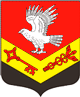 Муниципальное образование«ЗАНЕВСКОЕ ГОРОДСКОЕ ПОСЕЛЕНИЕ»Всеволожского муниципального района Ленинградской областиАДМИНИСТРАЦИЯПОСТАНОВЛЕНИЕ23.10.2017 г.											№ 692д. ЗаневкаОб утверждении Плана мероприятий («дорожной карты») по реализации мероприятий по переселению граждан из жилого дома, расположенного по адресу: Ленинградская область, Всеволожский район, д. Заневка, д.46	В соответствии с Федеральным законом от 06.10.2003 № 131-ФЗ «Об общих принципах организации местного самоуправления в Российской Федерации, администрация муниципального образования «Заневское городское поселение» Всеволожского муниципального района Ленинградской области ПОСТАНОВЛЯЕТ:	1. В План мероприятий («дорожную карту») по реализации мероприятий по переселению граждан из жилого дома, расположенного по адресу: Ленинградская область, Всеволожский район, д. Заневка, д.46, утвержденную постановлением администрации МО «Заневское городское поселение» от 17.03.2017 № 137, внести следующие изменения:	1.1. Пункты 6, 7, 8 Плана мероприятий изложить в новой редакции:1.2. Дополнить План мероприятий пунктами 9, 10, 11 следующего содержания:	2. Настоящее постановление вступает в силу со дня его официального опубликования.	3. Контроль за исполнением настоящего постановления оставляю за собой.Глава администрации 									А.В.Гердий№п/пНаименование мероприятияОтветственный исполнительСроки реализации6.Подготовка и оформление технических планов на жилые помещения Попов К.А. До 31.12.20177.Постановка на кадастровый учет жилого дома и жилых помещенийПопов К.А.До 01.02.20188.Постановка жилых помещений на учет в качестве бесхозяйныхПопов К.А. До 01.03.20189.По истечении года со дня постановки бесхозяйных жилых помещений на учет, обращение  в суд с требованием о признании права муниципальной собственности на жилые помещенияБогданова С.В.Март  2019 (дата подлежит корректировке в зависимости от даты постановки жилых помещений на учет в качестве бесхозяйных)10.Оформление права муниципальной собственности на жилые помещенияПопов К.А. По мере рассмотрения дел судом и получения судебных решений11Устранение кадастровой ошибки при постановке земельных участков на кадастровый учет со смежными собственникамиСтоляров К.И.Яблоков Н.Н.До 31.12.2017